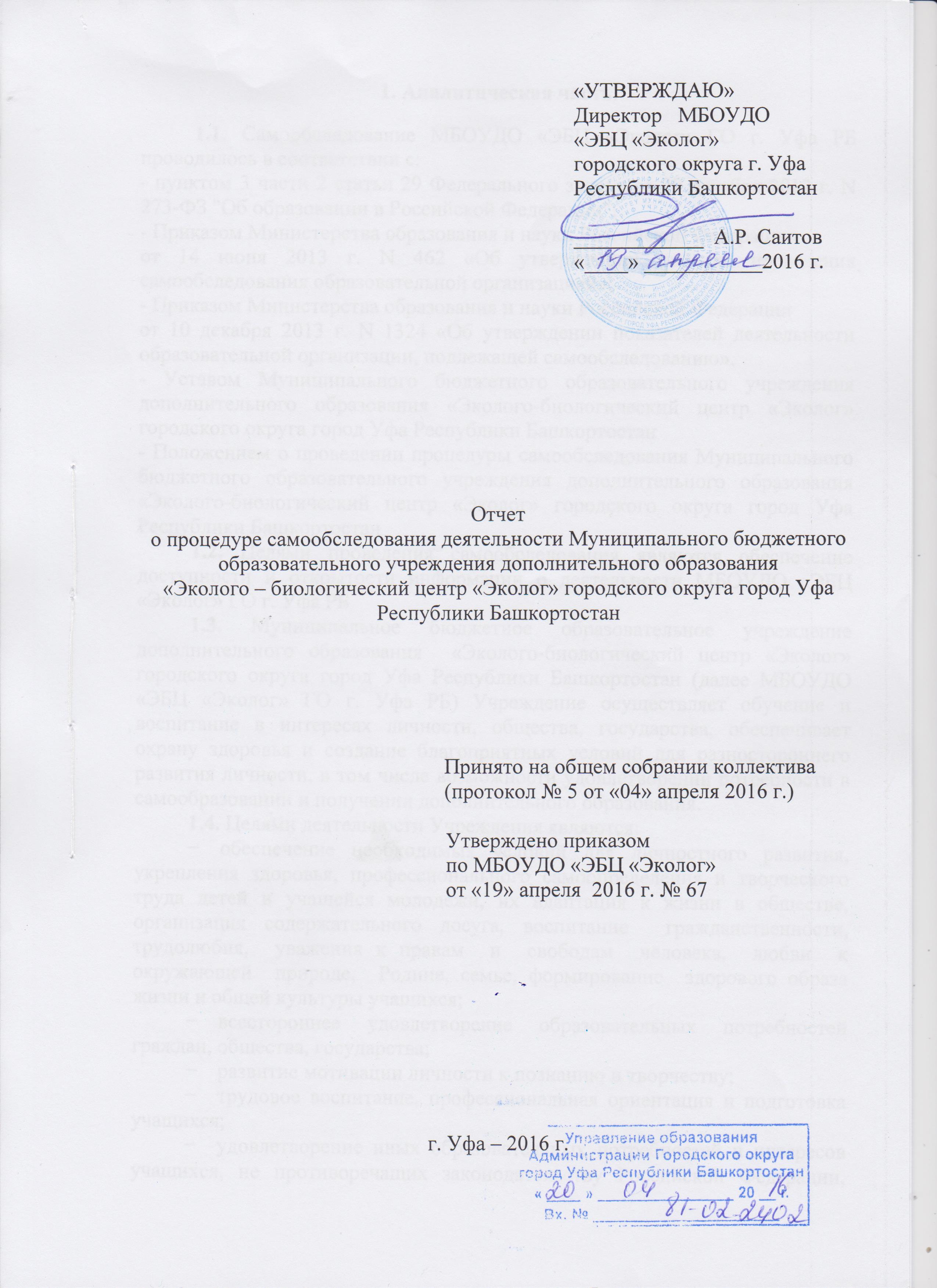 1. Аналитическая часть.	1.1. Самообследование МБОУДО «ЭБЦ «Эколог» ГО г. Уфа РБ проводилось в соответствии с:- пунктом 3 части 2 статьи 29 Федерального закона от 29 декабря 2012 г. N 273-ФЗ "Об образовании в Российской Федерации";- Приказом Министерства образования и науки Российской Федерацииот 14 июня 2013 г. N 462 «Об утверждении порядка проведения самообследования образовательной организацией»;- Приказом Министерства образования и науки Российской Федерацииот 10 декабря 2013 г. N 1324 «Об утверждении показателей деятельности образовательной организации, подлежащей самообследованию». - Уставом Муниципального бюджетного образовательного учреждения дополнительного образования «Эколого-биологический центр «Эколог» городского округа город Уфа Республики Башкортостан - Положением о проведении процедуры самообследования Муниципального бюджетного образовательного учреждения дополнительного образования  «Эколого-биологический центр «Эколог» городского округа город Уфа Республики Башкортостан	1.2. Целями проведения самообследования являются обеспечение доступности и открытости информации о деятельности МБОУДО «ЭБЦ «Эколог» ГО г. Уфа РБ	1.3. Муниципальное бюджетное образовательное учреждение дополнительного образования  «Эколого-биологический центр «Эколог» городского округа город Уфа Республики Башкортостан (далее МБОУДО «ЭБЦ «Эколог» ГО г. Уфа РБ) Учреждение осуществляет обучение и воспитание в интересах личности, общества, государства, обеспечивает охрану здоровья и создание благоприятных условий для разностороннего развития личности, в том числе возможности удовлетворении потребности в самообразовании и получении дополнительного образования.1.4. Целями деятельности Учреждения являются:обеспечение необходимых условий для личностного развития, укрепления здоровья, профессионального самоопределения и творческого труда детей и учащейся молодежи, их адаптация к жизни в обществе, организация содержательного досуга, воспитание  гражданственности, трудолюбия,  уважения к правам  и  свободам  человека,  любви  к  окружающей  природе,  Родине, семье, формирование  здорового образа жизни и общей культуры учащихся;всестороннее удовлетворение образовательных потребностей граждан, общества, государства;развитие мотивации личности к познанию и творчеству;трудовое воспитание, профессиональная ориентация и подготовка учащихся;удовлетворение иных образовательных потребностей и интересов учащихся, не противоречащих законодательству Российской Федерации, осуществляемых за пределами федеральных государственных образовательных стандартов и федеральных государственных требований.	1.5. Учреждение  осуществляет  свою  деятельность в соответствии с предметом и целями деятельности, определенными законодательством Российской Федерации, Республики Башкортостан, правовыми актами городского округа город Уфа Республики Башкортостан и настоящим Уставом,  путем  выполнения работ,  оказания услуг в сфере образования.Предметом деятельности Учреждения является оказание услуг (выполнение работ) по реализации полномочий городского округа город Уфа Республики Башкортостан в сфере образования, предусмотренных федеральными законами, законами Республики Башкортостан, нормативными правовыми актами Российской Федерации, Республики Башкортостан и нормативными правовыми актами органов местного самоуправления.1.6. Учреждение в своей деятельности руководствуется Конституцией Российской Федерации и Конституцией Республики Башкортостан, Федеральными законами и законами Республики Башкортостан, иными нормативными правовыми актами, муниципальными правовыми актами городского округа город Уфа Республики Башкортостан, а также настоящим Уставом.   1.7. Учреждение является юридическим лицом, находится в ведении Управления образования Администрации городского округа город Уфа Республики Башкортостан и отдела образования управления по гуманитарным вопросам и образованию Администрации Советского района городского округа город Уфа Республики Башкортостан.Учредителем Учреждения является городской округ город Уфа Республики Башкортостан.1.7. Юридический и фактический адрес МБОУДО «ЭБЦ «Эколог» ГО г. Уфа РБ 450059, Республика Башкортостан, город Уфа, ул. Комсомольская, д.79. Телефон: 8 (347) 241-32-88.1.8. Историческая справка: Станция юных натуралистов была открыта в Советском районе города Уфа в марте 1991 года. Первым директором была Букарева Галина Александровна. В это время Станция юных натуралистов работала по двум направлениям: биологическое и натуралистическое, в кружках занимались 450 воспитанников младшего  и среднего школьного возраста, занимались с ними 5 педагогов. В 2000 году Станция была переименована в Детский эколого-биологический центр. С августа 1993 года по сентябрь 2008 г.  учреждение возглавляла Евгенова Валентина Васильевна. С 2008 по 2015 года центром руководила Макарова Римма Рафаиловна. С 2016 года центр возглавляет Саитов Альфред Рауфович1.9. Статус Учреждения:-  организационно-правовая форма – учреждение;- тип - организация дополнительного образования.1.10. Учреждение является некоммерческой организацией, созданной  для выполнения  работ, оказания услуг в сфере образования. 1.11. Учредительные документы: - Устав Муниципального бюджетного образовательного учреждения дополнительного образования «Эколого-биологический центр «Эколог» городского округа город Уфа Республики Башкортостан,  утвержденный Постановлением главы Администрации городского округа город Уфа Республики Башкортостан от 31.12.2015 г. № 4499; - Лицензия серия 02 № 003277 Управления по контролю и надзору в сфере образования Республики Башкортостан на право МБОУДОД ДЭБЦ Советского района городского округа город Уфа РБ ведения образовательной деятельности от 11 апреля 2012 г., регистрационный номер 0813; приложение 1 к лицензии серия 02П01 № 0002972.- Договор № 257201 от 04.12.2014 г. безвозмездного пользования объектом нежилого фонда, находящимся в муниципальной собственности города Уфы между МБОУДО "ЦДТ «Глобус» Советского района ГО г. Уфа РБ и МБОУДОД ДЭБЦ Советского района ГО г. Уфа РБ.- дополнительное соглашение к договору № 257201 от 04.12.2014 г. безвозмездного пользования объектом нежилого фонда, находящимся в муниципальной собственности города Уфы между МБОУДО "ЦДТ «Глобус»  ГО г. Уфа РБ и МБОУДО ЭБЦ «Эколог» ГО г. Уфа РБ.	1.10. Локальные акты, регламентирующие деятельность МБОУ ДО «ЭБЦ «Эколог» ГО г. Уфа РБНоменклатура дел Коллективный договор.Программа развития Положение о внутреннем контроле Положение о педагогическом совете Положение о методическом совете Положение о методическом объединении Правила внутреннего трудового распорядка Положение об уполномоченном (доверенном) лице по охране труда первичной профсоюзной организации Положение о совете родителей (законных представителей несовершеннолетних учащихся)Положение о конфликтной комиссии.Должностная инструкция директора Должностная инструкция заместителя директора по учебно-воспитательной работе Должностная инструкция методиста Должностная инструкция педагога дополнительного образования Должностная инструкция уборщика производственных и служебных помещений Правила внутреннего распорядка учащихся Положение о научном обществе учащихся Положение о порядке проведения олимпиад по биологии и экологии Положение о Центре дневного пребывания «Эколог» Должностная инструкция начальника Центра дневного пребывания «Эколог» Должностная инструкция воспитателя Центра дневного пребывания «Эколог» Положение о комиссии по охране труда Положение об административно-общественном контроле по охране труда Положение об общем собрании работниковПрограмма и порядок проведения противопожарного инструктажа с работниками Правила пожарной безопасности Программа первичного инструктажа на рабочем месте. Должностная инструкция по охране труда для директора  Инструкция по делопроизводству  Должностная инструкция ответственного за охрану труда и пожарную безопасность.  Положение об архиве  Положение о постоянно действующей экспертной комиссии  Положение о детских объединениях  Положение об оплате труда работников  Положение об оказании материальной помощи работникам  Положение  о материальном стимулировании работников  Положение о совещании при директоре  Положение о дополнительной общеобразовательной программе  Положение о консультациях для педагогов  Положение  о родительских собраниях  Положение о педагогическом мониторинге  Положение о расследовании несчастных случаев с работниками  Положение о расследовании несчастных случаев с обучающимися  Должностная инструкция ответственного за делопроизводство  Годовой календарный учебный график  Положение о первичной профсоюзной организации  Положение о размещении заказов на поставки товаров, выполнение работ, оказание услуг для муниципальных нужд городского округа город Уфа Республики Башкортостан. Правила техники безопасности для детей в Центре дневного пребывания «Эколог»  Правила внутреннего трудового распорядка для работников Центра дневного пребывания «Эколог»  Инструкция по правилам дорожно-транспортной безопасности Центра дневного пребывания  «Эколог»  Должностная инструкция по охране труда для начальника Центра дневного пребывания «Эколог»  Должностная инструкция по охране труда для воспитателя Центра дневного пребывания «Эколог»  Инструкция по технике безопасности для воспитателей Центра дневного пребывания «Эколог»  Инструкция по действиям должностных лиц при угрозе (при проведении) террористического акта. Положение о порядке установленных иных стимулирующих выплат и премирования,  персонального повышающего коэффициента работников  Правила приема детей   Положение об обеспечении защиты персональных данных сотрудников  Положение о комиссии по этике, служебному поведению, и урегулированию конфликта интересов работников  Кодекс этики и служебного поведения работников  Стандарты и процедуры, направленные на обеспечение добросовестной работы  и поведения работников  Изменения в положение об оплате труда работников Положение об аттестационной комиссии Положение о сайте и информационной открытости Положение об учебном кабинете Положение о порядке ознакомления с документами учреждения, в том числе поступающих в него лицПоложение о публичном докладе Положение о повышении квалификации и профессиональной переподготовке работников Положение о самообследовании Регламент работы с сайтом Порядок окончания учебного года Положение о Школе раннего развития ребенка «Росток» Положение о системе нормирования трудаПримерная инструкция для работников образовательной организации по обеспечению доступа детей – инвалидов к услугам и объектам на которых они предоставляютсяПоложение о закупке товаров работ и услуг для нужд МБОУ ДО «ЭБЦ «Эколог» ГО г. Уфа РБПоложение о языке (языках) образования Положение о порядке оказания дополнительных платных образовательных услугПоложение о переводе, отчислении и восстановлении учащихсяПорядок оформления возникновения, изменения, приостановления, прекращения образовательных отношений.Порядок организации и осуществления образовательной деятельности по дополнительным общеобразовательным программамПравила оказания платных образовательных услугПоложение о добровольных пожертвованиях и безвозмездной помощиПоложение о порядке привлечения и расходования внебюджетных средств.2. Результаты анализа показателей деятельности МБОУДОД ДЭБЦ, подлежащих самообследованию. (Приложение N 5. Приказа Министерства образования и науки Российской Федерации от 10 декабря 2013 г. N 1324)Исп. зам. директора МБОУДО ЭБЦ «Эколог» О.В. Коровина  241-32-88N п/пПоказателиЕдиница измерения1.Образовательная деятельность1.1Общая численность учащихся, в том числе:935 человек1.1.1Детей дошкольного возраста (3 - 7 лет)23 человека1.1.2Детей младшего школьного возраста (7 - 11 лет)586 человек1.1.3Детей среднего школьного возраста (11 - 15 лет)191 человек1.1.4Детей старшего школьного возраста (15 - 17 лет)135 человек1.2Численность учащихся, обучающихся по образовательным программам по договорам об оказании платных образовательных услуг1 человек1.3Численность/удельный вес численности учащихся, занимающихся в 2-х и более объединениях (кружках, секциях, клубах), в общей численности учащихся525 человек/ 56%1.4Численность/удельный вес численности учащихся с применением дистанционных образовательных технологий, электронного обучения, в общей численности учащихся0 человек/0 %1.5Численность/удельный вес численности учащихся по образовательным программам для детей с выдающимися способностями, в общей численности учащихся75 человек/ 8%1.6Численность/удельный вес численности учащихся по образовательным программам, направленным на работу с детьми с особыми потребностями в образовании, в общей численности учащихся, в том числе:108 человек/ 11,5%1.6.1Учащиеся с ограниченными возможностями здоровья4 человек/ 0,4 %1.6.2Дети-сироты, дети, оставшиеся без попечения родителей14 человек/ 1,4%1.6.3Дети-мигранты0 человек/ 0 %1.6.4Дети, попавшие в трудную жизненную ситуацию90 человек/ 9,6 %1.7Численность/удельный вес численности учащихся, занимающихся учебно-исследовательской, проектной деятельностью, в общей численности учащихся92 человека/ 9,8%1.8Численность/удельный вес численности учащихся, принявших участие в массовых мероприятиях (конкурсы, соревнования, фестивали, конференции), в общей численности учащихся, в том числе: 450 человек/  48%1.8.1На муниципальном уровне163 человек/17,4%1.8.2На региональном уровне72 человек/7,7 %1.8.3На межрегиональном уровне2 человек/ 0,41%1.8.4На федеральном уровне66 человек/7 %1.8.5На международном уровне13 человек/ 1,4%1.9Численность/удельный вес численности учащихся - победителей и призеров массовых мероприятий (конкурсы, соревнования, фестивали, конференции), в общей численности учащихся, в том числе:102 человек/ 10,9 %1.9.1На муниципальном уровне61 человек/ 6,5%1.9.2На региональном уровне8 человек/ 0,9%1.9.3На межрегиональном уровне0 человек/0 %1.9.4На федеральном уровне11 человек/1,2 %1.9.5На международном уровне7 человек/ 0,7%1.10Численность/удельный вес численности учащихся, участвующих в образовательных и социальных проектах, в общей численности учащихся, в том числе:350 человек/ 37,4 %1.10.1Муниципального уровня329 человек/35,1 %1.10.2Регионального уровня3 человека/0,3 %1.10.3Межрегионального уровня0 человек/0 %1.10.4Федерального уровня11 человек/ 1,2%1.10.5Международного уровня7 человек/ 0,7 %1.11Количество массовых мероприятий, проведенных образовательной организацией, в том числе:24 единиц1.11.1На районном уровне13 единиц1.11.2На муниципальном уровне2 единиц1.11.3На региональном уровне5 единиц1.11.4На межрегиональном уровне1 единиц1.11.5На федеральном уровне2 единиц1.11.6На международном уровне1 единиц1.12Общая численность педагогических работников20 человек1.13Численность/удельный вес численности педагогических работников, имеющих высшее образование, в общей численности педагогических работников20 человека/ 100%1.14Численность/удельный вес численности педагогических работников, имеющих высшее образование педагогической направленности (профиля), в общей численности педагогических работников19 человек/ 95 %1.15Численность/удельный вес численности педагогических работников, имеющих среднее профессиональное образование, в общей численности педагогических работников0 человек/ 0 %1.16Численность/удельный вес численности педагогических работников, имеющих среднее профессиональное образование педагогической направленности (профиля), в общей численности педагогических работников0 человек/ 0 %1.17Численность/удельный вес численности педагогических работников, которым по результатам аттестации присвоена квалификационная категория, в общей численности педагогических работников, в том числе:12 человек/ 60%1.17.1Высшая6 человек/  30 %1.17.2Первая6 человек/ 30 %1.18Численность/удельный вес численности педагогических работников в общей численности педагогических работников, педагогический стаж работы которых составляет:12 человек/ 60%1.18.1До 5 лет8 человек/40%1.18.2Свыше 30 лет4 человек/20 %1.19Численность/удельный вес численности педагогических работников в общей численности педагогических работников в возрасте до 30 лет8 человек/ 40 %1.20Численность/удельный вес численности педагогических работников в общей численности педагогических работников в возрасте от 55 лет1 человек/ 5 %1.21Численность/удельный вес численности педагогических и административно-хозяйственных работников, прошедших за последние 5 лет повышение квалификации/профессиональную переподготовку по профилю педагогической деятельности или иной осуществляемой в образовательной организации деятельности, в общей численности педагогических и административно-хозяйственных работников19 человек/  95%1.22Численность/удельный вес численности специалистов, обеспечивающих методическую деятельность образовательной организации, в общей численности сотрудников образовательной организации4 человек/ 18%1.23Количество публикаций, подготовленных педагогическими работниками образовательной организации:1.23.1За 3 года6 единиц1.23.2За отчетный период2 единиц1.24Наличие в организации дополнительного образования системы психолого-педагогической поддержки одаренных детей, иных групп детей, требующих повышенного педагогического вниманиянет2.Инфраструктура2.1Количество компьютеров в расчете на одного учащегося0 единиц2.2Количество помещений для осуществления образовательной деятельности, в том числе:6 единиц2.2.1Учебный класс6 единиц2.2.2Лаборатория0 единиц2.2.3Мастерская0 единиц2.2.4Танцевальный класс0 единиц2.2.5Спортивный зал0 единиц2.2.6Бассейн0 единиц2.3Количество помещений для организации досуговой деятельности учащихся, в том числе:0 единиц2.3.1Актовый зал0 единиц2.3.2Концертный зал0 единиц2.3.3Игровое помещение0 единиц2.4Наличие загородных оздоровительных лагерей, баз отдыханет2.5Наличие в образовательной организации системы электронного документооборотанет2.6Наличие читального зала библиотеки, в том числе:нет2.6.1С обеспечением возможности работы на стационарных компьютерах или использования переносных компьютеровнет2.6.2С медиатекойнет2.6.3Оснащенного средствами сканирования и распознавания текстовнет2.6.4С выходом в Интернет с компьютеров, расположенных в помещении библиотекинет2.6.5С контролируемой распечаткой бумажных материаловнет2.7Численность/удельный вес численности учащихся, которым обеспечена возможность пользоваться широкополосным Интернетом (не менее 2 Мб/с), в общей численности учащихся0 человек/ 0%